The Last Saskatchewan PirateThe Arrogant Worms 1992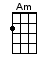 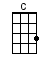 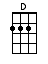 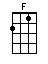 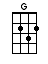 INTRO:  < SLOW > / 1 2 3 4 / [C] / [C]I [C] used to be a farmer and I [F] made a [G] livin’ [C] fineI [F] had a little [C] stretch of land a-[G]long the CP lineBut [C] times went by and though I tried the [F] money [G] wasn't [C] thereAnd [F] bankers came and [C] took my land and [G] told me "Fair is [C] fair"I [Am] looked for every kind of job the [D] answer always no[Am] “Hire you now” they'd always laugh, “We [G] just let twenty go!”The [Am] government, they promised me a [D] measley little sumBut [Am] I've got too much pride to end up [G] just another bum!BRIDGE:[F] Then I thought who gives a damn if [F] all the jobs are gone[D] I'm gonna be a pirate, on the [G] river Saskatchew-[G7]wan…Arrrgh….< A TEMPO >'Cause it's a [C] heave (HO!) hi (HO!) [F] comin' [G] down the [C] plains[F] Stealin' wheat and [C] barley and [G] all the other grainsIt's a [C] ho (HEY!) hi (HEY!) [F] farmers [G] bar yer [C] doorsWhen you [F] see the Jolly [C] Roger on Re-[G]gina's mighty [C] shores [C] Arrrgh…. [C]Well you’d [C] think the local farmers would [F] know that [G] I'm at [C] largeBut [F] just the other [C] day I found an [G] unprotected bargeI [C] snuck up right behind them and [F] they were [G] none the [C] wiserI [F] rammed their ship and [C] sank it and I [G] stole their ferti-[C]lizerA [Am] bridge outside of Moose Jaw [D] spans the mighty river[Am] Farmers cross in so much fear, their [G] stomachs are a-quiver[Am] 'Cause they know that Tractor Jack is [D] hidin’ in the bayI'll [Am] jump the bridge and knock ‘em cold and [G] sail off with their hay [G]'Cause it's a [C] heave (HO!) hi (HO!) [F] comin' [G] down the [C] plains[F] Stealin' wheat and [C] barley and [G] all the other grainsIt's a [C] ho (HEY!) hi (HEY!) [F] farmers [G] bar yer [C] doorsWhen you [F] see the Jolly [C] Roger on Re-[G]gina's mighty [C] shores[C] Arrrgh…. [C]Well [C] Mountie Bob he chased me, he was [F] always [G] at my [C] throatHe'd [F] follow on the [C] shorelines 'cause he [G] didn't own a boatBut [C] cut-backs were a-comin' so the [F] Mountie [G] lost his [C] jobSo [F] now he's sailin' [C] with me and we [G] call him Salty [C] Bob!A [Am] swingin' sword, a skull and bones, and [D] pleasant companyI [Am] never pay my income tax and [G] screw the GST (SCREW IT!)Prince [Am] Albert down to Saskatoon, the [D] terror of the seaIf you [Am] wanna reach the co-op, boy, you [G] gotta get by me! [G]'Cause it's a [C] heave (HO!) hi (HO!) [F] comin' [G] down the [C] plains[F] Stealin' wheat and [C] barley and [G] all the other grainsIt's a [C] ho (HEY!) hi (HEY!) [F] farmers [G] bar yer [C] doorsWhen you [F] see the Jolly [C] Roger on Re-[G]gina's mighty [C] shores[C] Arrrgh matey! [C] (Arrrgh ya salty dog!) [C] Arrrgh ya salty gopher! [C] (Arrrgh ya salty bale of hay!) [C]Well [C] pirate life's appealing but you [F] don't just [G] find it [C] hereI've [F] heard that in Al-[C]berta there's a [G] band of buccaneersThey [C] roam the Athabasca from [F] Smith to [G] Port Mc-[C]KayAnd you're [F] gonna lose your [C] Stetson if you [G] have to pass their [C] wayWell [Am] winter is a-comin' and a [D] chill is in the breezeMy [Am] pirate days are over once the [G] river starts to freeze[Am] I'll be back in spring time, but [D] now I have to goI [Am] hear there's lots of plunderin’, down [G] in New Mexico! [G]'Cause it's a [C] heave (HO!) hi (HO!) [F] comin' [G] down the [C] plains[F] Stealin' wheat and [C] barley and [G] all the other grainsIt's a [C] ho (HEY!) hi (HEY!) [F] farmers [G] bar yer [C] doorsWhen you [F] see the Jolly [C] Roger on Re-[G]gina's mighty [C] shores< A CAPPELLA >It's a [C] heave (HO!) hi (HO!) comin' down the plainsStealin' wheat and barley and all the other grainsIt's a ho (HEY!) hi (HEY!) farmers bar yer doors< SLOWER AND SLOWER WITH HARMONIES >When you see the Jolly Roger on Regina's mighty shoresWhen you see the Jolly Roger on Regina's mighty shoreswww.bytownukulele.ca